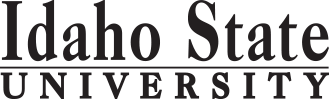                                                                                                                                                                                                 Form Revised 1.24.2018Course Subject and TitleCr. Min. Grade*GE, UU or UM**Sem. OfferedPrerequisiteCo RequisiteSemester OneSemester OneSemester OneSemester OneSemester OneSemester OneSemester OneESET 0100: Engineering Technology Orientation1C-F,SESET 0100L: Engineering Technology Orientation Lab1C-F,SESET 0121: Basic Electricity and Electronics4C-FESET 0121LESET 0121L: Basic Electricity and Electronics Lab3C-FESET 0121ESET 0123: Mechanical Power Transmission2C-DESET 0123LESET 0123L: Mechanical Power Transmission Lab1C-DESET 0123ESET 0125: Introduction to Structural Welding1C-FESET 0140: Applied Technical Intermediate Algebra5C-F(Appropriate Placement Score)ESET 0159: Internship Strategies1D-F,S                                                                                            Total19Semester TwoSemester TwoSemester TwoSemester TwoSemester TwoSemester TwoSemester TwoGE Objective 1: ENGL 1101 English Composition3C-GEGE Objective 3: MATH 1153 or 1160 or 11704C-GEMATH 1108 or 1143 or 1144GE Objective 5:  PHYS 1101 & Lab OR CHEM 11004C-GEESET 0122: Electrical Systems and Motor Control Theory3C-SESET 0121ESET 0122LESET 0122L: Electrical Systems and Motor Control Theory Lab1C-SESET 0121LESET 0122ESET 0126: Introduction to Mechanical Drafting and CAD1C-SESET 0127: Mechanical Power Transmission II2C-SESET 0121, 0123, 0140ESET 0127LESET 0127L: Mechanical Power Transmission Lab II2C-SESET 0121, 0123, 0140ESET 0127                                                                                            Total20Semester ThreeSemester ThreeSemester ThreeSemester ThreeSemester ThreeSemester ThreeSemester ThreeGE Objective 2: COMM 1101 Principles of Speech3C-GEESET 0220: Thermal Cycles and Heat Transfer2C-FESET 0120 or 0122ESET 0240: Pumps3C-FESET 0127, 0127LESET 0240LESET 0240L: Pump Applications Lab3C-FESET 0123, 0123LESET 0240ESET 0241: Valves and Piping2C-FESET 0127, 0127LESET 0241LESET 0241L: Valves and Piping Applications Lab2C-FESET 0127, 0127LESET 0241ESET 0242: Practical Process Measurements and Control2C-FESET 0122                                                                     Total17Semester FourSemester FourSemester FourSemester FourSemester FourSemester FourSemester FourGE Objective 6: 3C-GEESET 0221: Boiler Reactor and Turbine Principles2C-SESET 0102 or 0122ESET 0243: Hydraulic and Pneumatic Power2C-DESET 0127, 0127LESET 0243LESET 0243L: Hydraulic and Pneumatic Power Lab2C-DESET 0127, 0127LESET 0243ESET 0244: Rotating Equipment and Millwright Maintenance4C-SESET 0127ESET 0244LESET 0244L: Rotating Equipment and Millwright Maintenance Lab3C-SESET 0127ESET 0244ESET 0245: Fundamentals of Heat Exchangers2C-SESET 0140, MATH 1108ESET 0246: Materials and Metallurgy2C-S                                                                       Total20*GE=General Education Objective, UU=Upper Division University, UM= Upper Division Major**See Course Schedule section of Course Policies page in the e-catalog (or input F, S, Su, etc.)*GE=General Education Objective, UU=Upper Division University, UM= Upper Division Major**See Course Schedule section of Course Policies page in the e-catalog (or input F, S, Su, etc.)*GE=General Education Objective, UU=Upper Division University, UM= Upper Division Major**See Course Schedule section of Course Policies page in the e-catalog (or input F, S, Su, etc.)*GE=General Education Objective, UU=Upper Division University, UM= Upper Division Major**See Course Schedule section of Course Policies page in the e-catalog (or input F, S, Su, etc.)*GE=General Education Objective, UU=Upper Division University, UM= Upper Division Major**See Course Schedule section of Course Policies page in the e-catalog (or input F, S, Su, etc.)*GE=General Education Objective, UU=Upper Division University, UM= Upper Division Major**See Course Schedule section of Course Policies page in the e-catalog (or input F, S, Su, etc.)*GE=General Education Objective, UU=Upper Division University, UM= Upper Division Major**See Course Schedule section of Course Policies page in the e-catalog (or input F, S, Su, etc.)2018-2019 Major RequirementsCRGENERAL EDUCATION OBJECTIVES* Satisfy 1, 2, 3, 5 and 6 GENERAL EDUCATION OBJECTIVES* Satisfy 1, 2, 3, 5 and 6 GENERAL EDUCATION OBJECTIVES* Satisfy 1, 2, 3, 5 and 6 GENERAL EDUCATION OBJECTIVES* Satisfy 1, 2, 3, 5 and 6 GENERAL EDUCATION OBJECTIVES* Satisfy 1, 2, 3, 5 and 6 GENERAL EDUCATION OBJECTIVES* Satisfy 1, 2, 3, 5 and 6 15 Cr.MinEnergy Sys – Mechanical, AAS - MAJOR REQUIREMENTS591. Written English  (6 cr. min)             ENGL 1101 (or equivalent)1. Written English  (6 cr. min)             ENGL 1101 (or equivalent)1. Written English  (6 cr. min)             ENGL 1101 (or equivalent)1. Written English  (6 cr. min)             ENGL 1101 (or equivalent)1. Written English  (6 cr. min)             ENGL 1101 (or equivalent)1. Written English  (6 cr. min)             ENGL 1101 (or equivalent)3ESET 0100: Engineering Technology Orientation1ESET 0100L: Engineering Technology Orientation Lab 12. Spoken English   (3 cr. min)             COMM 11012. Spoken English   (3 cr. min)             COMM 11012. Spoken English   (3 cr. min)             COMM 11012. Spoken English   (3 cr. min)             COMM 11012. Spoken English   (3 cr. min)             COMM 11012. Spoken English   (3 cr. min)             COMM 11013ESET 0121: Basic Electricity and Electronics43. Mathematics      (3 cr. min)             MATH 1153 or MATH 11703. Mathematics      (3 cr. min)             MATH 1153 or MATH 11703. Mathematics      (3 cr. min)             MATH 1153 or MATH 11703. Mathematics      (3 cr. min)             MATH 1153 or MATH 11703. Mathematics      (3 cr. min)             MATH 1153 or MATH 11703. Mathematics      (3 cr. min)             MATH 1153 or MATH 11703ESET 0121L: Basic Electricity and Electronics Lab34. Humanities, Fine Arts, Foreign Lang.4. Humanities, Fine Arts, Foreign Lang.4. Humanities, Fine Arts, Foreign Lang.4. Humanities, Fine Arts, Foreign Lang.4. Humanities, Fine Arts, Foreign Lang.4. Humanities, Fine Arts, Foreign Lang.4. Humanities, Fine Arts, Foreign Lang.ESET 0122: Electrical Systems and Motor Control Theory3ESET 0122L: Electrical Systems and Motor Control Theory Lab1ESET 0123: Mechanical Power Transmission25. Natural Sciences                              (1 Course including a lab; 4 cr. min)  5. Natural Sciences                              (1 Course including a lab; 4 cr. min)  5. Natural Sciences                              (1 Course including a lab; 4 cr. min)  5. Natural Sciences                              (1 Course including a lab; 4 cr. min)  5. Natural Sciences                              (1 Course including a lab; 4 cr. min)  5. Natural Sciences                              (1 Course including a lab; 4 cr. min)  5. Natural Sciences                              (1 Course including a lab; 4 cr. min)  ESET 0123L: Mechanical Power Transmission Lab1    PHYS 1101 and 1101 Lab Elements of Physics  OR    PHYS 1101 and 1101 Lab Elements of Physics  OR    PHYS 1101 and 1101 Lab Elements of Physics  OR    PHYS 1101 and 1101 Lab Elements of Physics  OR    PHYS 1101 and 1101 Lab Elements of Physics  OR    PHYS 1101 and 1101 Lab Elements of Physics  OR4ESET 0125: Introduction to Structural Welding1    CHEM 1100 Architecture of Matter    CHEM 1100 Architecture of Matter    CHEM 1100 Architecture of Matter    CHEM 1100 Architecture of Matter    CHEM 1100 Architecture of Matter    CHEM 1100 Architecture of MatterESET 0126: Introduction to Mechanical Drafting and CAD16. Behavioral and Social Science  (1 course; 3 cr. min)6. Behavioral and Social Science  (1 course; 3 cr. min)6. Behavioral and Social Science  (1 course; 3 cr. min)6. Behavioral and Social Science  (1 course; 3 cr. min)6. Behavioral and Social Science  (1 course; 3 cr. min)6. Behavioral and Social Science  (1 course; 3 cr. min)6. Behavioral and Social Science  (1 course; 3 cr. min)ESET 0127: Mechanical Power Transmission II23ESET 0127L: Mechanical Power Transmission Lab II2ESET 0140: Applied Technical Intermediate Algebra5One Course from EITHER Objective 7 OR 8One Course from EITHER Objective 7 OR 8One Course from EITHER Objective 7 OR 8One Course from EITHER Objective 7 OR 8One Course from EITHER Objective 7 OR 8One Course from EITHER Objective 7 OR 8One Course from EITHER Objective 7 OR 8ESET 0220: Thermal Cycles and Heat Transfer27. Critical Thinking   7. Critical Thinking   7. Critical Thinking   7. Critical Thinking   7. Critical Thinking   7. Critical Thinking   ESET 0221: Boiler Reactor and Turbine Principles28. Information Literacy   8. Information Literacy   8. Information Literacy   8. Information Literacy   8. Information Literacy   8. Information Literacy   ESET 0240: Pumps39. Cultural Diversity                                                             9. Cultural Diversity                                                             9. Cultural Diversity                                                             9. Cultural Diversity                                                             9. Cultural Diversity                                                             9. Cultural Diversity                                                             9. Cultural Diversity                                                             ESET 0240L: Pump Applications Laboratory3ESET 0241: Valves and Piping2General Education Elective to reach 15 cr. min.                        General Education Elective to reach 15 cr. min.                        General Education Elective to reach 15 cr. min.                        General Education Elective to reach 15 cr. min.                        General Education Elective to reach 15 cr. min.                        General Education Elective to reach 15 cr. min.                        General Education Elective to reach 15 cr. min.                        ESET 0241L: Valves and Piping Applications Lab2ESET 0242: Practical Process Measurements and Control2                                                                                                  Total GE                                                                                                  Total GE                                                                                                  Total GE                                                                                                  Total GE                                                                                                  Total GE                                                                                                  Total GE16ESET 0243: Hydraulic and Pneumatic Power2Undergraduate Catalog and GE Objectives by Catalog Year Undergraduate Catalog and GE Objectives by Catalog Year Undergraduate Catalog and GE Objectives by Catalog Year Undergraduate Catalog and GE Objectives by Catalog Year Undergraduate Catalog and GE Objectives by Catalog Year Undergraduate Catalog and GE Objectives by Catalog Year Undergraduate Catalog and GE Objectives by Catalog Year ESET 0243L: Hydraulic and Pneumatic Power Lab2Undergraduate Catalog and GE Objectives by Catalog Year Undergraduate Catalog and GE Objectives by Catalog Year Undergraduate Catalog and GE Objectives by Catalog Year Undergraduate Catalog and GE Objectives by Catalog Year Undergraduate Catalog and GE Objectives by Catalog Year Undergraduate Catalog and GE Objectives by Catalog Year Undergraduate Catalog and GE Objectives by Catalog Year ESET 0244: Rotating Equipment and Millwright Maintenance4Undergraduate Catalog and GE Objectives by Catalog Year Undergraduate Catalog and GE Objectives by Catalog Year Undergraduate Catalog and GE Objectives by Catalog Year Undergraduate Catalog and GE Objectives by Catalog Year Undergraduate Catalog and GE Objectives by Catalog Year Undergraduate Catalog and GE Objectives by Catalog Year Undergraduate Catalog and GE Objectives by Catalog Year ESET 0244L: Rotating Equipment and Millwright Maint Lab3MAP Credit SummaryMAP Credit SummaryMAP Credit SummaryMAP Credit SummaryMAP Credit SummaryCRCRESET 0245: Fundamentals of Heat Exchangers2Major Major Major Major Major 5959ESET 0246: Materials and Metallurgy2General Education General Education General Education General Education General Education 1616TGE 0159: Internship Strategies1Free Electives to reach 60Free Electives to reach 60Free Electives to reach 60Free Electives to reach 60Free Electives to reach 6000                                                                                     TOTAL                                                                                     TOTAL                                                                                     TOTAL                                                                                     TOTAL                                                                                     TOTAL7575Graduation Requirement Minimum Credit ChecklistGraduation Requirement Minimum Credit ChecklistGraduation Requirement Minimum Credit ChecklistConfirmedConfirmedConfirmedConfirmedMinimum 15 cr. General Education Objectives (Associate)Minimum 15 cr. General Education Objectives (Associate)Minimum 15 cr. General Education Objectives (Associate)Minimum 60 cr. Total  (Associate)Minimum 60 cr. Total  (Associate)Minimum 60 cr. Total  (Associate)Advising NotesAdvising NotesMAP Completion Status (for internal use only)MAP Completion Status (for internal use only)MAP Completion Status (for internal use only)MAP Completion Status (for internal use only)MAP Completion Status (for internal use only)MAP Completion Status (for internal use only)MAP Completion Status (for internal use only)Students must register concurrently for the lab course associated withStudents must register concurrently for the lab course associated withDateDateDateDateDateDateEach theory course. Each theory course. Department: CAA or COT:CZ, 12/717CZ, 12/717CZ, 12/717CZ, 12/717CZ, 12/717CZ, 12/717Registrar: 